Pozvánka na zájezd dne 28.10.2023 od 18 hodin do divadla BROADWAY na muzikál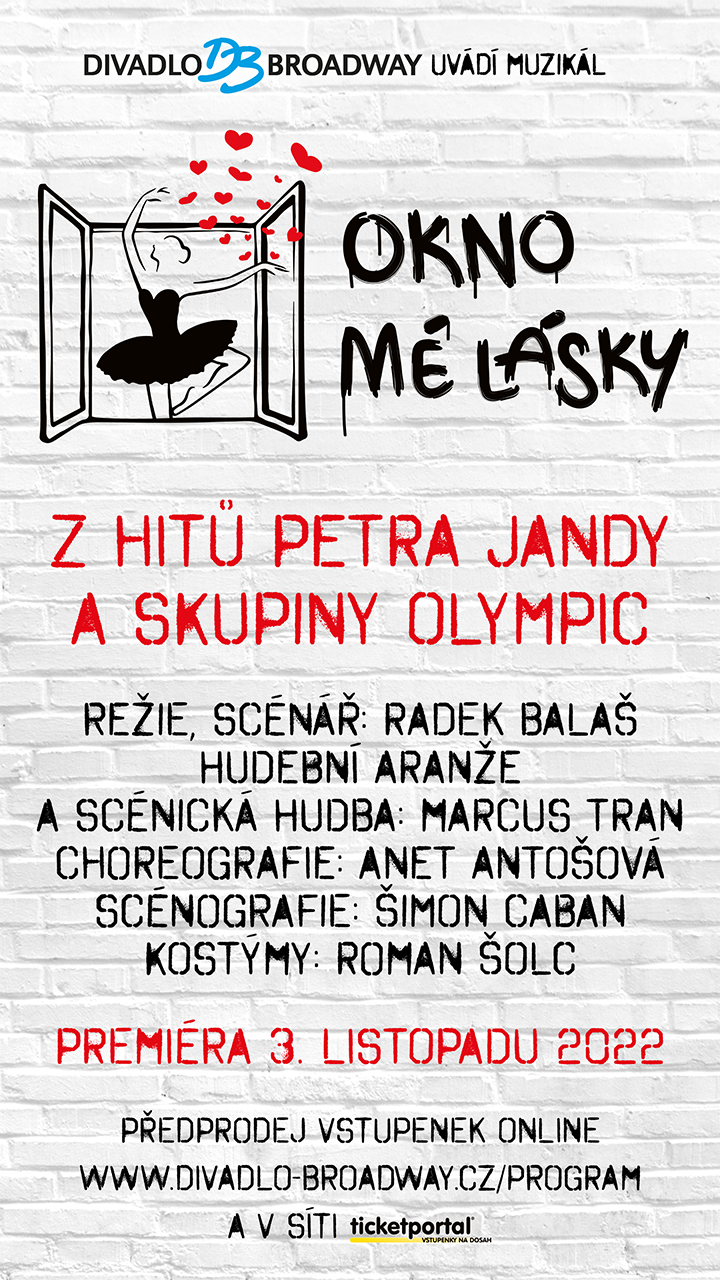 V případě zájmu se nahlaste na tel.: 353972221, 724181459 nebo přímo na OÚ Stanovice a dále máte možnost se hlásit i na Poště partner ve Stanovicích.